Letters 209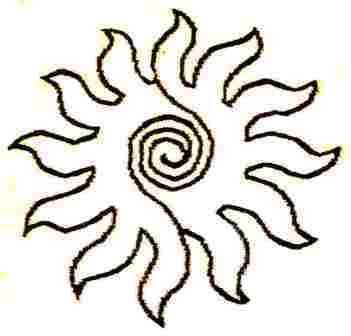 To realize what means we have to know our world is one of the most significant undertakings of our time, from the first notion of sensation of something that was not ours to the idea of unity in our Being, within the relationship with everything else, the Universality, which is the basis of our Great Universal Fraternity. How our concepts have evolved between this first sensation and the universal thought, deserves at least an analysis.What was our first feeling?Perhaps having detected something that did not belong to our chemical structures of Matter and the need to assimilate it. Perhaps it was a bifurcation that took two different paths with a common origin and established the need to return to its unity by combining itself, in search of its similar destiny, to acquire self-awareness, realizing its possibilities to detect its unique Being within infinite possibilities, in one way or another, without ceasing to be the same Being.And the common origin that we suppose, what is it? The light, that of the Sun, as far as we can intuit it.Naturally, there is Faith, but we can believe in one thing as well as in another. But the fact is that deep within ourselves we are empty and that this emptiness is agglutinated in energy corpuscles, in the form of atoms, which come from a sun and revolve around it. The same thing happens to us externally, whether we call it Heaven or Nirvana, we are voids that detect particles of energy coming from a macrocosmic Sun, and we also revolve around it.And in the middle of both voids, what? The human figure as far as we have been able to construct it. Because it is not yet finished, it continues to evolve, together with the consciousness of itself, as a summary of everything possible, up to here, naturally.The Human form acquired the capacity of sensation in its mineral stage, then we made it valuative when it reached a certain level of energy and we mentalized it at a rational level, where it produced causes and turned them into effects within a whole, where everything has a relationship and gives it unity within its multiplicity, which is already a spiritual concept that is resolved in the unity of Being, of the only possible Being, in a fifth dimension.That is as far as we go in the initiatory movements, which are those that initiate us in wisdom, but that is not all. It would be a real waste of time to end it all there. There follows the Cosmic, where that which gives name in many ways that add nothing to what we already know about Man, because there are no words to say it, but they can be insinuated in many ways.The fact is that the adventure of Human Beings is always beginning, initiating itself, without ever ending, in both sexes, which mutually propel each other towards a new Sun eternally, in this dimension and in the various dimensions that men who claim to know insinuate, reading the stars, interpreting dreams, experiencing Yoga, making cabalistic accounts to the Lord to guarantee what His designs are; but in the end everything begins in the Being and ends in the Being, which is what it Is.I seem to become humorous when talking about men that know. I want to assure you that this is not the case. They inspire real respect in me. I deeply appreciate their intentions when they are sincere. They are all right, in part, and all the parts together make the whole, in every dimension of the Universe. Moreover, all of them are currently approaching consciousness. What I do reproach them for is that, in their desperation to have the only truth, they have turned our world into a place of pain worship, where the pain they cause is turned against them and makes them suffer. It is bad enough that we have to suffer for the simple fact of being ignorant and wanting to make ourselves privileged for our ignorance is the last straw. For example, the last two World Wars, I have no doubt that they are a true monument to ignorance, between peoples who claim to be highly spiritual. And so, the whole history is plagued with Holy Wars that the only thing that was holy about them was the pain they produced, if there is anything holy about pain.It seems that we are now higher and further ahead than at the beginning of these holy wars, but it is enough for us to see within ourselves these same principles conspiring for the future, not let us say from the outside but from within our members. More sense, please, Brothers. The example, the true one, we have in our Hierarchy and if we do not have it, then that is as far as we go, for now. Better ones will come. But I believe that for the medium level we have plenty. That each one has his nuances; well, a uniform world will be the worst world for our Consciousness. We need variety with intelligence, that is, causes and effects promoted for a common purpose at different levels of the Universe.We come from the Light and go towards a Greater Light.It is important that we do not believe that we are the only ones, or even the best, for now. We are doing the fighting, just barely, and we are doing well - without comparing ourselves to anyone - other than ourselves. The groups of Yamines, the Martial Artists, the Half Gegnián and the Gegnián are very well placed. Let's keep it up and we will see the results. Whoever needs more has the whole path open to him if he does not insist on remaining the same. The First Degree begins with the Getuls and we must assume it well. It is the entrance to the Chamber. It is clear that in order to enter the Chamber, it is not enough to make pressures by declaring oneself in favor of this or that Master, instead of removing one's own defects. It is necessary to think about it well. We will do no favor to the one who wants to welcome us.The Gap Pa Grades are being well assumed, with no conflicts. The Gelongs look like ants as active as we see them. The Gurus are not to be seen. The Sat Chellah and Sat Arhat are undergoing repairs. We hope that they will recover soon, but they are struggling from their own repair shops. What more can be asked of them without falling into the cult of pain so dear to the sufferers by profession. If someone wants to play the martyr, it is necessary to warn him that the Real Initiates are definitely not martyrs.Sat Arhat José Marcelli
June 16, 2009
www.redgfu.net/jmnOriginal text in Spanish:
www.josemarcellinoli.com/2009/pdf/2009_cartas_209.pdf
Translation by: Marcos Paulo González Otero
email: gmarcosp@gmail.com
www.otero.pw
WhatsApp/Telegram: +52 686 119 4097
Version: 07052022-01
Please feel free to forward opinions and corrections.